Krajská veterinární správa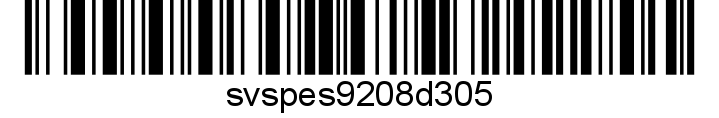 Státní veterinární správypro Kraj VysočinaRantířovská 22, 586 05  JihlavaČ. j. nařízenÍ státní veterinární správy jako místně a věcně příslušný správní orgán podle ustanovení § 49 odst. 1 písm. c) zák. č. 166/1999 Sb., o veterinární péči a o změně některých souvisejících zákonů (veterinární zákon), ve znění pozdějších předpisů, podle vyhlášky č. 144/2023 Sb., o veterinárních požadavcích na chov včel a včelstev a o opatřeních pro předcházení a tlumení některých nákaz včel a podle nařízení Evropského parlamentu a Rady (EU) 2016/429 ze dne 9. března 2016 o nákazách zvířat a o změně a zrušení některých aktů v oblasti zdraví zvířat, v souladu s ustanovením § 75a odst. 1 a 2 veterinárního zákona, rozhodla takto: Čl. 1Ukončení mimořádných veterinárních opatřeníMimořádná veterinární opatření nařízená dne 11. 5. 2023 nařízením Státní veterinární správy č. j.  vydaná z důvodů zamezení šíření nebezpečné nákazy moru včelího plodu na území Kraje Vysočina se ukončují. Čl. 2Zrušovací ustanovení Zrušuje se nařízení Státní veterinární správy č. j.  ze dne 11. 5. 2023. Čl. 3Společná a závěrečná ustanovení(1) Toto nařízení nabývá podle § 2 odst. 1 a § 4 odst. 1 a 2 zákona č. 35/2021 Sb., o Sbírce právních předpisů územních samosprávných celků a některých správních úřadů, z důvodu naléhavého obecného zájmu, platnosti jeho vyhlášením formou zveřejnění ve Sbírce právních předpisů a účinnosti počátkem dne následujícího po dni jeho vyhlášení. Datum a čas vyhlášení nařízení je vyznačen ve Sbírce právních předpisů. (2) Toto nařízení se vyvěšuje na úředních deskách krajského úřadu a všech obecních úřadů, jejichž území se týká, na dobu nejméně 15 dnů a musí být každému přístupné u krajské veterinární správy, krajského úřadu a všech obecních úřadů, jejichž území se týká.(3) Státní veterinární správa zveřejní oznámení o vyhlášení nařízení ve Sbírce právních předpisů na své úřední desce po dobu alespoň 15 dnů ode dne, kdy byla o vyhlášení vyrozuměna. V Jihlavě dne MVDr. Božek Vejmelkaředitel Krajské veterinární správyStátní veterinární správy pro Kraj Vysočinapodepsáno elektronicky